Këshilli Gjyqësor i Kosovës,  Në mbështetje të nenit 108 të Kushtetutës Republikës së Kosovës, nenit 7 paragrafi 1 pika1.24 dhe nenit 37 pika 1.1 të Ligjit Nr. 06/L-055 për Këshillin Gjyqësor të Kosovës dhe nenit 27 dhe 30 të Rregullores Nr. 03/2020 mbi Organizimin dhe Veprimtarinë e Këshillit Gjyqësor të Kosovës, në mbledhje e mbajtur më datë xx janar 2023, Miraton:RREGULLORE Nr.  X/2023PËR PROCEDURËN E PËRZGJEDHJES DHE EMËRIMIT TË DREJTORIT TË NJËSISË PËR INSPEKTIM GJYQËSOR TË KËSHILLIT GJYQËSOR TË KOSOVËSKAPITULLI  IDISPOZITAT E PËRGJITHSHMENeni 1Qëllimi dhe fushëveprimiMe këtë rregullore përcaktohen rregullat dhe procedurat e përzgjedhjes dhe emërimit të drejtorit të Njësisë për Inspektim Gjyqësor të Këshillit Gjyqësor të Kosovës, përfshirë shpalljen publike të pozitës për vend të lirë, kriteret e përgjithshme, themelimin dhe kompetencat e Komisionit për Rekrutim dhe Komisionit për Rishqyrtim, procesin e vlerësimit të përshtatshmërisë së kandidatit dhe të drejtën e ankesës.  Neni 2PërkufizimetShprehjet e përdorura në ketë rregullore kanë kuptimin: Ligji -  Ligjin për Këshillin Gjyqësor të Kosovës;Këshilli - Këshillin Gjyqësor të Kosovës, siç parashihet në Ligjin për Këshillin          Gjyqësor të Kosovës;Njësia - Njësinë  për Inspektim Gjyqësor, siç parashihet në Ligjin për Këshillin          Gjyqësor të Kosovës;Drejtori i Njësisë – Drejtorin  e Njësisë  për Inspektim Gjyqësor, siç parashihet      në Ligjin për Këshillin Gjyqësor të Kosovës;Subjekte bartëse të procesit të përzgjedhjes - anëtaret e Komisionit për Rekrutim,                              Komisionet për Rishqyrtim dhe zyrtaret e Njësisë, vetëm për nevojat e kësaj                              rregullore;Komisioni për Rekrutim – komisionin ad hoc i themeluar nga Këshilli, përgjegjës              për zhvillimin e procedurave  lidhur me përzgjedhjen dhe rekomandimin             për emërim dhe votim në Këshill të kandidatit për drejtor të Njësisë;Komisioni për Rishqyrtim - Komisionin  ad hoc i themeluar nga Këshilli, përgjegjës             për shqyrtimin e ankesave të kandidateve të paraqitura kundër vendimeve të            Komisionit për Rekrutim në procesin e përzgjedhjes së drejtorit të Njësisë; Anëtar i Komisionit - anëtarin e emëruar nga Këshilli, i cili kryen detyrat dhe                            përgjegjësitë në pajtim me ketë rregullore;1.8.Anëtar rezerve i Komisionit - anëtarin e emëruar nga Këshilli, i cili zëvendëson                  anëtaret e komisionit në rast të konfliktit të interesit apo rasteve të tjera të                   pengesave eventuale gjatë ushtrimit të detyrës si anëtar;2. Shprehjet e përdorura në njëjës e kanë të njëjtin kuptim edhe në shumës. Fjalët e përdorura në një gjini përfshijnë edhe gjininë tjetër.Neni 3Parimet e përgjithshme për përzgjedhjen dhe emërimin e Drejtorit të Njësisë1. Këshilli në pajtim më parimet kushtetuese të sistemit gjyqësor dhe legjislacionin në fuqi, realizon procedurat e përzgjedhjes dhe emërimit në një proces të hapur dhe konkurrues pas shpalljes publike të pozitës.2. Procesi i përzgjedhjes dhe emërimit të Drejtorit të Njësisë duhet të sigurojë profesionalizmin, integritetin, mos-diskriminimin, transparencën, pavarësinë, paanshmërinë, meritokracinë, si dhe të pasqyrojë natyrën shumetnike dhe parimet e barazisë gjinore siç janë të garantuara në Kushtetutën e Republikës së Kosovës, marrëveshjet dhe instrumentet ndërkombëtare të të drejtave dhe lirive të njeriut, si dhe në ligjet e aplikueshme në Republikën e Kosovës.Neni 4
Drejtori i Njësisë dhe përgjegjësitë e tij1. Drejtori i Njësisë është pozitë e lartë e nivelit drejtues dhe është përgjegjës për menaxhimin dhe mbikëqyrjen e Njësisë në mënyrë autonome, në koordinim me kryesuesin, Këshillin dhe Sekretariatin, siç shprehimisht përcaktohet me dispozitën e nenit 7 të Rregullores Nr.14/2022 për Organizimin dhe Funksionimin e Njësisë për Inspektim Gjyqësor. 2. Drejtori i Njësisë raporton para Këshillit për punën dhe aktivitetet e Njësisë së paku çdo tre (3) muaj. Këshilli mund të kërkoj edhe raportime të veçanta. Raporti me shkrim i drejtorit të Njësisë dorëzohet në Këshill.4.Drejtori i Njësisë mund t’i delegoj kompetencat e tij ndonjë zyrtari tjetër të nivelit drejtues brenda njësisë në pajtueshmëri me ligjin. 5.Në  rast të mungesës se përkohshme të drejtorit të Njësisë, ai cakton një zyrtar tjetër te lartë që e zëvendëson atë.KAPITULLI  IIPROCEDURA E PËRZGJEDHJES DHE EMËRIMITNeni 5 Përzgjedhja dhe emërimi 1. Procedura e përzgjedhjes dhe emërimit të Drejtorit të Njësisë bazohet në Ligjin për Këshillin Gjyqësor dhe me këtë rregullore. 2. Drejtori i Njësisë përzgjidhet nga Komisioni për Rekrutim dhe emërohet nga Këshilli, bazuar në kriteret e parapara me këtë rregullore. 3.  Drejtori i Njësisë për punën e tij i raporton Këshillit dhe Kryesuesit të Këshillit.                                                                           Neni 6                                                          Kriteret e Përgjithshme1. Kandidati për drejtor të Njësisë duhet t’i plotësoj kriteret e përgjithshme, si në vijim: të jetë shtetas i Republikës së Kosovës; të ketë diplomë universitare nga fusha e drejtësisë;të ketë së paku tetë (8) vite përvojë pune profesionale nga të cilat së paku pesë (5) vite përvojë menaxheriale;të mos jetë i dënuar për vepër penale me përjashtim, të veprave penale të kryera nga pakujdesia;të ketë reputacion të lartë profesional dhe integritet personal;të ketë njohuri mbi organizimin e sistemit gjyqësor; përvojë profesionale brenda sistemit gjyqësor ose ndonjë mekanizmi tjetër që ka të bëjë me sistemin e drejtësisë; njohuri në fushën e menaxhimit dhe planifikimit organizativ, menaxhimit të burimeve njerëzore, hartim të planeve të punës, hartim të politikave të punës; aftësi të shkëlqyeshme në komunikim, ndërveprim dhe avancim të marrëdhënieve ndërnjerëzore dhe ndërinstitucionale;njohuri të përdorimit të programeve të microsoft windovs; është e dëshiruar që kandidatët për drejtor të kenë njohuri në të folur dhe shkruar të     gjuhëve zyrtare në Republikën e Kosovës, si dhe njohuri të gjuhës angleze.Neni 7Shpallja e konkursit1. Këshilli me vendim shpall konkurs për pozitën e lirë, jo më vonë se nëntëdhjetë (90) ditë para skadimit të mandatit të drejtorit të Njësisë dhe i njëjti publikohet në faqen zyrtare të Këshillit.2. Në rastet kur pozita drejtorit të Njësisë mbetët e lirë sipas kushteve të parapara ligjore apo rrethanave të tjera, Këshilli me vendim shpall konkurs të hapur për pozitën e lirë në afat prej pesëmbëdhjetë (15) ditëve.3.  Shpallja e vendit të lirë përmban informatat: përshkrimin e detyrave të punës; kriteret rreth kualifikimit; mënyrën e dorëzimit të aplikacionit dhe dokumenteve mbështetëse; afatin dhe vendin për dorëzimin e aplikacionit, që nuk mund të jetë më i shkurtër se 15 ditë;  udhëzimin për pasojat që i bartë kandidati në rast të mos dorëzimit të aplikacionit                   dhe dokumenteve mbështetëse brenda afatit të paraparë me konkurs.Neni 8Dokumentet e nevojshme1. Kandidati për drejtor të Njësisë, duhet të dorëzoj dokumentet si në vijim: aplikacionin e plotësuar me të dhënat e kërkuara; certifikatën e shtetësisë se Republikës së Kosovës; diplomën e fakultetit të vlefshme në Republikën e Kosovës; certifikatën nga evidenca penale të lëshuar nga gjykata; dëshmi mbi përvojën profesionale të punës; koncept dokument zhvillimor për Njësinë, jo më pak se tre (3) faqe dhe jo më shumë se shtatë (7) faqe.2. Të dhënat tjera nga punëdhënësi për së paku tetë (8) vitet e fundit të përvojës:të dhënat të cilat ndërlidhen me përformancën e punës, së paku vlerësimet e punës për tre (3) vitet e fundit;të dhënat lidhur me shqiptimin e masave eventuale disiplinore;të dhënat lidhur me trajnimet profesionale dhe të specializuara. 3. Aplikacioni së bashku me dokumentet mbështetëse mund të dorëzohet në Këshill në formë fizike, përmes postes së rregullt ose postes elektronike, i cili regjistrohet dhe secili kandidat pajiset me një konfirmim mbi pranimin e aplikacionit.4. Për secilin kandidat krijohet dosje e cila përmban të gjitha dokumentet e prezantuara nga kandidati. Komisioni për Rekrutim dhe Njësia janë përgjegjës për formimin dhe mbajtjen e dosjes ku sigurojnë kompletimin dhe përditësimin e saj deri në momentin e përmbylljes përfundimtare të procesit të përzgjedhjes. 5. Vetëm kandidatet e regjistruar në Këshill, në afatin e paraparë me konkurs për aplikim dhe dokumentacion të kompletuar, kanë të drejtë t'i nënshtrohen procesit të përzgjedhjes. Ndërsa, kandidatet të cilët nuk kanë aplikuar brenda afatit të paraparë në konkurs, si dhe ata të cilët kanë aplikuar në afat, por nuk e kanë dorëzuar dokumentacionin e kompletuar, sipas kritereve dhe kërkesave të konkursit nuk do të merren parasysh.Neni 9Komisioni për Rekrutim1. Këshilli themelon Komisionin për Rekrutim në bazë të kritereve të përcaktuara me Ligj, Rregulloren Nr.03/2020 për Organizimin dhe Veprimtarinë e Këshillit Gjyqësor të Kosovës dhe me ketë rregullore, i cili është përgjegjës për: përzgjedhjen preliminare të kandidatit/ kandidateve për drejtor; intervistimin e kandidatit/ kandidateve; përzgjedhjen përfundimtare të kandidatit/ kandidateve; si dhe rekomandimin e kandidatit / kandidateve më të suksesshëm për votim dhe emërim në Këshill.2. Komisioni përbëhet nga tre (3) anëtar te rregullt dhe një (1) anëtarë rezervë, nga radhët e anëtareve të Këshillit. Këshilli zgjedh kryetarin e komisionit nga radhët e anëtareve të rregullt të Komisionit për Rekrutim.3. Komisioni për Rekrutim është përgjegjës për përzgjedhjen dhe  prezantimin e listës me kandidat të suksesshëm  për emërim dhe votim tek Këshilli.4. Lista me kandidat të suksesshëm  publikohet në faqen zyrtare të Këshillit.5.  Gjatë marrjes së vendimit për përbërjen e Komisionit për Rekrutim, Këshilli merr parasysh parimin e barazisë gjinore dhe përfaqësimin e komuniteteve jo-shumicë.3. Njësia është përgjegjëse për mbështetjen administrative të Komisionit për Rekrutim.Neni 10Komisioni për Rishqyrtim1. Këshilli, themelon Komisionin për Rishqyrtim në bazë të kritereve të Ligjit, Rregullores Nr.03/2020 për Organizimin dhe Veprimtarinë e Këshillit Gjyqësor të Kosovës dhe me ketë rregullore.2. Komisionin për Rishqyrtim përbëhet nga tre (3) anëtarë te rregullt dhe atë: një (1) gjyqtar nga Gjykata Supreme, një (1) gjyqtar nga Gjykata e Apelit, një (1) gjyqtar nga Gjykata Themelore dhe një anëtarë rezerve i cili vjen nga radha e gjyqtareve. Këshilli zgjedh kryetarin e komisionit nga radhët e anëtareve të rregullt të Komisionit për Rishqyrtim.4. Gjatë vendosjes për përbërjen e Komisionit për Rishqyrtim, Këshilli merr parasysh parimin e barazisë gjinore dhe përfaqësimin e komuniteteve jo-shumicë.5. Komisioni për Rishqyrtim është përgjegjës për shqyrtimin e ankesave të kandidateve të paraqitura kundër vendimeve të Komisionit për Rekrutim.6. Njësia është përgjegjëse për mbështetjen administrative të Komisionit për Rishqyrtim. Neni 11Konflikti i Interesit1. Konflikt interesi paraqet çdo rrethanë e cila për subjektet bartëse të procesit të përzgjedhjes të drejtorit të Njësisë do të konsiderohej si interes privat që ndikon, mund të ndikojë ose duket se do të ndikon në kryerjen me paanshmëri dhe objektivitet të detyrës së tyre, ashtu siç përcaktohet me Ligjin Nr.06/L-011 për Parandalimin e Konfliktit të Interesit në Ushtrimin e Funksionit Publik. 2. Subjektet bartëse të procesit të përzgjedhjes duhet të bëjnë përpjekje ta parandalojnë dhe/ose t'i shmangen çfarëdo situate të konfliktit të interesit gjatë ushtrimit të detyrave të tyre. Shfaqja e ndonjë konflikt interesi do të jetë po aq e dëmshme për respektin e publikut për punën e kryer nga Këshilli sikur edhe vet konflikti aktual i interesit.3.  Në rast se gjatë procesit të përzgjedhjes, ndonjë subjekt bartës i procesit beson se mund të ketë konflikt interesi, ai/ajo duhet ta njoftoj menjëherë me shkrim për ketë çështje kryetarin e komisionit përkatës, i cili pas verifikimit të konfliktit të mundshëm të interesit vendos për përjashtimin dhe zëvendësimin e tij.4. Në rast se konflikti i interesit lidhur me procesin e përzgjedhjes, paraqitet nga kryetaret e komisioneve përkatëse, të njëjtit me shkrim e njoftojnë Këshillin, i cili pas verifikimit të konfliktit të mundshëm të interesit vendos për përjashtimin dhe zëvendësimin e tij.5. Subjektet bartëse të procesit të përzgjedhjes, me rastin e paraqitjes së konfliktit të mundshëm të interesit detyrohen që menjëherë të pezullojnë çfarëdo veprimi të mëtejmë, deri sa të vendoset lidhur me përjashtimin dhe zëvendësimin e tij, sipas përcaktimit të bërë me paragrafin 3 dhe 4 të këtij neni.6. Në rast se subjektet bartëse të procesit të përzgjedhjes sipas këtij neni gjenden në një situatë të konfliktit të interesit me ndonjë kandidat dhe një fakt të tillë e kanë mbajtur të fshehur, për subjektin bartës të procesit, tërheq përgjegjësi disiplinore. Në një situatë të tillë, Këshilli do të shqyrtojë mundësinë e anulimit dhe përsëritjes së komplet procesit.Neni 12Përzgjedhja preliminare1. Komisioni për Rekrutim, në mbështetje të Njësisë, në afat prej pesë (5) ditëve, pas mbylljes së konkursit, shqyrton të gjitha aplikacionet e pranuara të kandidatëve. 2. Kandidatët të cilët i plotësojnë kushtet dhe kriteret e parapara sipas konkursit të shpallur njoftohen për kohën dhe vendin e intervistimit.3. Në rast të refuzimit të aplikacionit, kandidati njoftohet individualisht përmes Njësisë, lidhur me arsyet e refuzimit, ndaj të cilit ka të drejtë ankese në afat pre tri (3) ditëve nga dita e njoftimit.4. Ankesa e kandidatit shqyrtohet nga Komisioni për Rishqyrtim, ne afat prej pese (5) ditëve, nga dita e përfundimit te afatit për ankese.5. Pas shqyrtimit te ankesës nga ana e Komisionit për Rishqyrtim, Këshilli përmes faqes zyrtare dhe adresës elektronike, njofton kandidatin i cili i plotëson kushtet për t'iu nënshtruar intervistës.Neni 13Vlerësimi i përshtatshmërisë së kandidatitVlerësimi i përshtatshmërisë së kandidatit për Drejtor të Njësisë, bëhet përmes vërtetimit dhe verifikimit të të dhënave të dorëzuara nga kandidati, të dhënat nga Sistemi Qendror i Evidencës Penale dhe sigurimi i të dhënave për masat eventuale disiplinore të shqiptuara nga punëdhënësi, në përputhje me legjislacionin e zbatueshëm.Neni 14Intervistimi1. Komisioni për Rekrutim njofton kandidatin përmes njoftimit në faqen zyrtare të Këshillit dhe postës elektronike për ditën, kohën dhe vendin e mbajtjes së intervistës, së paku tetë (8) ditë para mbajtjes.2. Komisioni për Rekrutim vlerëson kandidatin për pozitën e drejtorit, duke u bazuar në koncept dokumentin zhvillimor të Njësisë si dhe nga intervistimi që ndërlidhet me  njohuritë për vendin e punës, aftësitë profesionale dhe menaxheriale. 3. Koncept dokumenti tërheq më së shumti dyzet (40)pikë. 4. Intervistimi tërheq më së shumti gjashtëdhjetë (60) pikë, dhe atë:4.1. njohuritë për vendin e punës deri në njëzet (20) pikë;4.2. njohuritë profesionale deri në njëzet (20) pikë; dhe 4.3. njohuritë menaxheriale deri në njëzet (20) pikë.5. Me rastin e intervistimit të kandidatit, komisioni për Rekrutim parashtron pyetje te caktuara lidhur me njohuritë për vendin e punës, njohuritë profesionale dhe menaxheriale, duke mos përjashtuar parashtrimin e pyetjeve te caktuara lidhur me  koncept dokumentin e dorëzuar per qëllime te vlerësimit. 6. Intervista regjistrohet përmes kamerave dhe për ketë njoftohet kandidati, për të cilën kërkohet pëlqimi i tij.7. Vlerësimi i kandidatëve nga intervistimi bëhet menjëherë pas përfundimit të intervistimit të kandidatit. Neni 15Hartimi i listës përfundimtare dhe shpallja e rezultateve1. Rezultati përfundimtar për suksesin e përgjithshëm të një kandidati bëhet sipas formularit standard i cili do të jetë pjesë e kësaj rregullore. Rezultati për një kandidat arrihet duke nxjerrë mesataren e pikëve të dhëna nga secili anëtar i komisionit.2. Rezultati i arritur për secilin kandidat shënohet në procesverbal, i cili përmban pikët e dhëna nga secili anëtar i komisionit për rekrutim sipas formularit standard, i cili para së gjithash duhet të përmbaj edhe arsyetim të qartë për secilën kategori dhe kriter vlerësues, si dhe pikët totale që ka marrë secili kandidat.3. Formulari standard i vlerësimit nga secili anëtar i Komisionit për Rekrutim sipas paragrafit 1 të këtij neni dhe formulari standard i procesverbalit të Komisionit për Rekrutim sipas paragrafit 2 të këtij neni duhet të nënshkruhen nga anëtari / anëtarët e Komisionit. Këta formularë standard do të jenë pjesë e kësaj rregullore. 4. Kandidati për t’u rekomanduar për pozitën e Drejtorit të Njësisë për emërim dhe votim në Këshill, duhet të arrij së paku shtatëdhjetë (70) pikë të vlerësimit të përgjithshëm të koncept dokumentit dhe intervistes. Nëse asnjëri nga kandidatët nuk e arrin këtë prag, atëherë Komisioni për Rekrutim njofton me raport me shkrim Këshillin. Këshilli vendos sipas dispozitave të kësaj rregullore për përsëritjen e konkursit.5. Komisioni për Rekrutim përpilon listën e kandidatëve sipas pikëve të fituara. Renditja e kandidatëve bëhet sipas rezultatit më të lartë të fituar dhe e njëjta përmes Njësisë publikohet në faqen zyrtare të Këshillit.Neni 16E drejta në ankesë1. Komisioni për Rekrutim përmes Njësisë, informon kandidatin lidhur me rezultatin e arritur në procesin e përzgjedhjes, ndaj të cilit rezultat kandidati i pakënaqur ka të drejtë ankese në Komisionin për Rishqyrtim.2. Kandidati mund ta paraqes ankese sipas paragrafit 1 të këtij neni, në afat prej tre (3) ditëve nga dita e shpalljes së rezultateve dhe njoftimit të bërë sipas kësaj rregullore  përmes së cilës mund të  kundërshtoj gabimet e mundshme teknike lidhur me rezultatin e arritur në procesin e përzgjedhjes dhe shkeljet e mundshme procedurale të parapara me këtë rregullore. 3. Ankesa e kandidatit nga paragrafi 1 i këtij neni, shqyrtohet nga Komisioni për Rishqyrtim, në afat prej pesë (5) ditëve nga dita e përfundimit të afatit të ankesës.4. Në rast se Komisioni për Rishqyrtim gjen se janë bërë gabime teknike me rastin e llogaritjes së pikëve në rezultatin e fituar për kandidatin dhe pas shqyrtimit të ankesës vërtetohet se kandidati renditët në grupin e kandidatëve që kanë fituar pikët e nevojshme për t’u rekomanduar në Këshill për votim dhe emërim, ai kandidat do të përfshihet në listën e kandidatëve të rekomanduar për votim dhe emërim ne Këshill.5. Në rast se Komisioni për Rishqyrtim gjen se janë bërë shkeljet të rregullave të procedurës të përcaktuara me ketë rregullore mund të marrë vendim që procesi të kthehet në fazën para intervistimit të kandidateve, me kusht që shkelja të ketë pas ndikim vendimtar në rezultatin e arritur të kandidatit/ kandidatëve. 6. Pas shqyrtimit të ankesave për intervistim, Komisioni për Rekrutim përpilon listën përfundimtare me kandidatët e suksesshëm, siç përcaktohet me këtë rregullore, e cila i dërgohet Këshillit për votim dhe e njëjta publikohet në faqen zyrtare të Këshillit.Neni 17Raporti final i procesit përzgjedhës1. Komisioni për Rekrutim në bashkëpunim me Njësinë, pas përfundimit të procesit të përzgjedhjes, përgatitë raportin final me shkrim, përmes të cilit përshkruhet rrjedha e tërë procesit.2. Raporti sipas paragrafit 1 i këtij neni i dorëzohet Këshillit, i cili pas miratimit publikohet në faqen zyrtare te tij.Neni 18Propozimi dhe  përzgjedhja 1. Përpara se të vazhdohet me votim, Këshilli do të shqyrtoj dosjen e kompletuar për secilin kandidat dhe sipas nevojës mund të kërkoj edhe sqarime shtesë nga kryetari i Komisionit për Rekrutim.2. Përzgjedhja e drejtorit të Njësisë bëhet nga Këshilli përmes votimit të fshehtë. 3. Këshilli do të votoj për të gjithë kandidatet e suksesshëm për drejtor të Njësisë, të cilët nga Komisioni për Rekrutim i  janë propozuar.4. Kandidatet do të votohen nga Këshilli në të njëjtën kohë dhe me përdorimin e një fletëvotimi të vetëm që përmban emrat e të gjithë kandidateve të kualifikuar.5. Kandidati që merr shumicën e thjeshtë të votave afirmative nga votat e përgjithshme të dhëna nga anëtaret e pranishëm të Këshillit do të konsiderohet i zgjedhur.6. Anëtari i Këshillit mund të abstenoj nga votimi para fillimit të procesit të votimit. Asnjë anëtari nuk do t'i lejohet të abstenoj pas fillimit të procesit të votimit për kandidatet.7. Abstenimi dhe vota e pavlefshme e anëtarit të Këshillit nuk përfshihet në numërimin e votave  sipas paragrafit 5 të këtij neni.8. Nëse në raundin e parë të votimit asnjeri prej kandidateve nuk arrin të marrë shumicën e thjeshtë të votave të vlefshme afirmative të anëtareve të Këshillit që hyjnë në procesin e votimit, do të zhvillohet një raund i dytë me dy (2) kandidatet të cilët kanë marrë numrin më të madh të votave në raundin e parë të votimit. Nëse dy ose me shumë kandidatë renditen të dytë për shkak të marrjes së numrit të barabartë të votave në raundin e parë të votimit, të gjithë do të marrin pjesë në raundin e dytë të votimi.9. Nëse në raundin e dytë të votimit asnjëri nga kandidatet nuk merr shumicën e thjeshtë të votave të vlefshme afirmative të anëtareve te Këshillit që hyjnë në procesin e votimit, do të bëhet një raund i tretë i votimit me dy (2) kandidatet të cilët kanë marrë numrin më të lartë të votave në raundin e dytë të votimit.10. Nëse në raundin e tretë të votimit asnjëri prej kandidatëve nuk merr shumicën e thjeshtë të votave të vlefshme afirmative të anëtareve të Këshillit që hyjnë në procesin e votimit, do të rishpallet konkursi për vend të lirë.Neni 19Emërimi1. Këshilli e emëron Drejtorin e Njësisë me mandat  pesë (5) vjeçar, me mundësi vazhdimi, bazuar në rezultatin e performancës se treguar gjatë punës.  2. Kandidati i suksesshmen pas përzgjedhjes dhe emërimit nga Këshilli, në përputhje me dispozitat e Ligjit të Punës, me Këshillin lidh kontratë të punës me të cilën përcaktohen të drejtat dhe detyrimet e tyre si palë punëdhënës dhe punëmarrës.3.Nese drejtorit të Njësisë pas përfundimit të mandatit sipas paragrafit 1 të këtij neni nuk i vazhdohet mandati dhe i njëjti vjen nga radhët e stafit të brendshëm të Këshillit, Këshilli duhet ta sistemoj në  pozitën  e punës në të cilën ka punuar paraprakisht, nëse ajo pozitë është e lirë, në të kundërtën duhet të sistemohet në një pozitë të ngjashme që i përshtatet kualifikimeve te tij.Neni 20Ruajtja e dosjes së kandidatit 1. Materiali i intervistimit ruhet dhe arkivohet së bashku me dosjen e kandidatit të suksesshëm, në bazë të rregullave për ruajtjen dhe arkivimin e dokumenteve zyrtare.2. Këshilli mban dosjen në formën elektronike dhe fizike për kandidatin e përzgjedhur për drejtor të Njësisë e cila përmban të dhënat personale, si dhe të gjitha materialet e grumbulluara gjatë procesit të përzgjedhjes. Të dhënat janë konfidenciale dhe qasja në dokumentet e ruajtura, bëhet në pajtim me dispozitat ligjore në fuqi.4. Me kërkesë me shkrim, pas përfundimit të procesit të rekrutimit kandidati ka të drejtë të ketë qasje në të dhënat e përmendura nga paragrafi dy (2) i këtij neni. 5. Dokumentet personale të kandidatëve të cilët nuk e kanë kaluar provimin, pas regjistrimit të të dhënave për ruajtje, me kërkesën e tyre u kthehen, në afat prej tridhjetë (30) ditëve, pas përfundimit të procesit të rekrutimit, në të kundërtën pas kalimit të afatit ligjor të njëjtat do të asgjësohen.Neni 21Ruajtja e dosjes së procesit të përzgjedhjesDosja e procesit të përzgjedhjes ruhet dhe mbyllet në momentin e përfundimit të tij. Të dhënat janë konfidenciale dhe qasja në dokumentet e ruajtura, bëhet në pajtim me dispozitat ligjore në fuqi.Neni 22Përgjegjësia për zbulimin e të dhënave1. Lidhur me mënyrën, llojin dhe vëllimin e zbulimit të të dhënave është përgjegjës vetëm Këshilli.2. Në rast se zbulohet çfarëdo e dhënë apo informatë lidhur me procesin e rekrutimit dhe provimit, në mënyrë të paautorizuar, në kundërshtim me ligjet në fuqi dhe këtë rregullore nga subjektet bartëse në këtë proces, trajtohet si shkelje e rëndë e detyrave të punës dhe zbulim i fshehtësisë zyrtare.Neni 23Përfundimi i marrëdhënies së punës së drejtorit të NjësisëDrejtorit të Njësisë i përfundon marrëdhënia e punës siç parashihet me legjislacionin ne fuqi.  Neni 24Shtojcat e rregullores1. Shtojcat që i janë bashkangjitur kësaj rregulloreje, janë pjesë përbërëse e saj: Shtojca 1: Aplikacioni për pozitën drejtor i Njësisë; Shtojca 2: Formulari për vlerësimin e kandidatit për drejtor të Njësisë nga anëtari i                           Komisionit për Rekrutim; Shtojca 3: Formulari i vlerësimit kandidatit për drejtor të Njësisë nga Komisionit për                  Rekrutim si dhe,                Shtojca 4: Formular standard i procesverbalit të Komisionit për Rekrutim.Neni 25Hyrja në fuqi     Kjo Rregullore hyn në fuqi ditën e miratimit të saj nga Këshilli Gjyqësor i Kosovës.Albert Zogaj,_____________________Kryesues i Këshillit Gjyqësor të Kosovës                                                                                                                Datë:____._____._________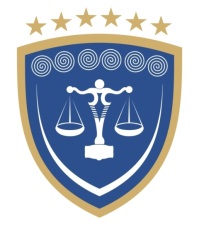 REPUBLIKA E KOSOVËSREPUBLIKA KOSOVA – REPUBLIC OF KOSOVOKËSHILLI GJYQËSOR I KOSOVËSSUDSKI SAVET KOSOVA - KOSOVO JUDICIAL COUNCIL